ACGME ADS Annual Update 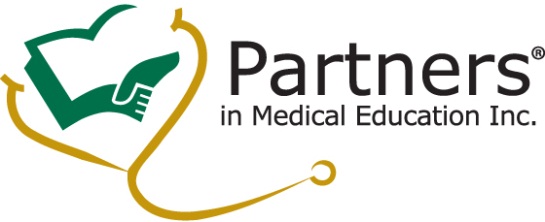 Planning Worksheet for 2020Accreditation InformationAccreditation InformationSponsoring Institution InformationReview to ensure information is correct.Mission and AimsMission and AimsMissionHas your mission changed?  Do you feel you are meeting your mission?  What data do you have to demonstrate that you are meeting the mission?AimsHave you incorporated your aims into the curriculum?  Have the aims changed?   Are your graduates securing positions related to your aims?  What data do you have to demonstrate the aims are current?DiversityDiversityDid you meet your diversity goals?  What could have changed?  What could you do better?  Does your program reflect what your expectation is?Did you meet your diversity goals?  What could have changed?  What could you do better?  Does your program reflect what your expectation is?Citation ResponseCitation ResponseFor each citation:What did you do when you first received the citation? i.e. reviewed with program, GMEC, PEC.  Investigated?For each citation:What did you find/discover?For each citation:What was your plan? Did the GMEC assist?For each citation:What is the status today?  Use data to show the citation is corrected.Major Changes and Other UpdatesMajor Changes and Other UpdatesUse this section to describe your efforts in improving the program based on your APE.Include leadership/clinical/educational changes.For 2020 – describe how COVID-19 affected the program.  Address procedures, clinical volumes, didactics,  and other relevant parts of the curriculum.If you have access to your ACGME resident and/or faculty surveys, address any potential issues.  Participating Sites	Participating Sites	For each site:Ensure info is correct regarding the siteHas the educational rationale changed?Tip:  Do you need to update the PLA?Has duration and level of training changed?Tip:  Do you need to update the PLA?Has the site director changed?Program DirectorProgram DirectorUpdate CV.  Pay attention to dates of scholarly activity, license, and certification(s)Update CV.  Pay attention to dates of scholarly activity, license, and certification(s)Faculty RosterFaculty RosterFor each faculty:Check license and board certification datesAny title changes? (i.e. core faculty is now an APD)Review hours dedicated to programTip:  Run faculty roster report in ADS for a snapshot of current state.Add new faculty; Inactivate faculty that left or are no longer part of the programRead faculty roster instructions for specific detailsFaculty Scholarly ActivityFaculty Scholarly ActivityUpdate table.  Make sure all faculty have at least one domain.Tip:  Run the faculty scholarly report in ADS and use as a template.Update table.  Make sure all faculty have at least one domain.Tip:  Run the faculty scholarly report in ADS and use as a template.Resident RosterResident RosterTip:  Only archive when you are sure that the information is correct.  Archived information cannot be changed.Graduate residents; Add new residentsTip:  Only archive when you are sure that the information is correct.  Archived information cannot be changed.Make sure all resident data is correctTip:  Only archive when you are sure that the information is correct.  Archived information cannot be changed.Double check number of residents reported and dates of previous residentsResident Scholarly ActivityResident Scholarly ActivityUpdate table. Update table. Common Program QuestionsCommon Program QuestionsFor each question:Review any information that may have carried over for accuracy and relevancy.Questions with check boxes will not carry over.COVID-19 questions:Pay attention to what is being asked. Make sure you have documentation of what you did in your program during the time frame requested.   Keep documenting EVERYTHING you have modified until such time as the program returns to pre-pandemic state. Prior to SubmissionPrior to SubmissionHave the PEC, or another faculty or resident, other than the PD look at the update.Check with your GME office for any requirement for DIO review.  An earlier internal deadline may be in effect. 